Duizenden patiënten getest op infectieziektes na bezoek tandarts 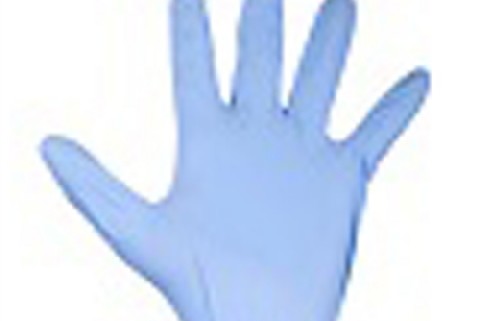 In Engeland is de tandarts Desmond DMello beschuldigd van nalatigheid op het gebied van infectiepreventie. Zon 22.000 patiënten moeten daarom getest worden om uit te sluiten dat ze besmet zijn met een bloed overdraagbare infectie.

Hoewel het risico op infectie laag is, wordt iedereen die patiënt bij deze tandarts is geweest aangeraden zich te laten te testen. 

Handen wassen 
De onhygiënische werkwijze van de tandarts kwam aan het licht nadat hij in het geheim gefilmd werd. De tandarts zou onder andere hebben nagelaten zijn handen te wassen. Ook werden dezelfde instrumenten voor meerdere patiënten gebruikt zonder deze tussendoor te steriliseren. De tandarts is inmiddels geschorst. 

Onderzoek naar doodsoorzaak patiënte
Er lopen verschillende onderzoeken naar de werkwijze van de tandarts. Hieronder ook een onderzoek waarbij de dood van een vrouw wordt onderzocht die in de maand waarin zij werd behandeld door tandarts DMello overleed. In een ander onderzoek naar de dood van een 29-jarige vrouw werd een verband met behandeling door tandarts DMello uitgesloten door recherche. 